EK-1: Öğrenci Staj Süreci Akış Şeması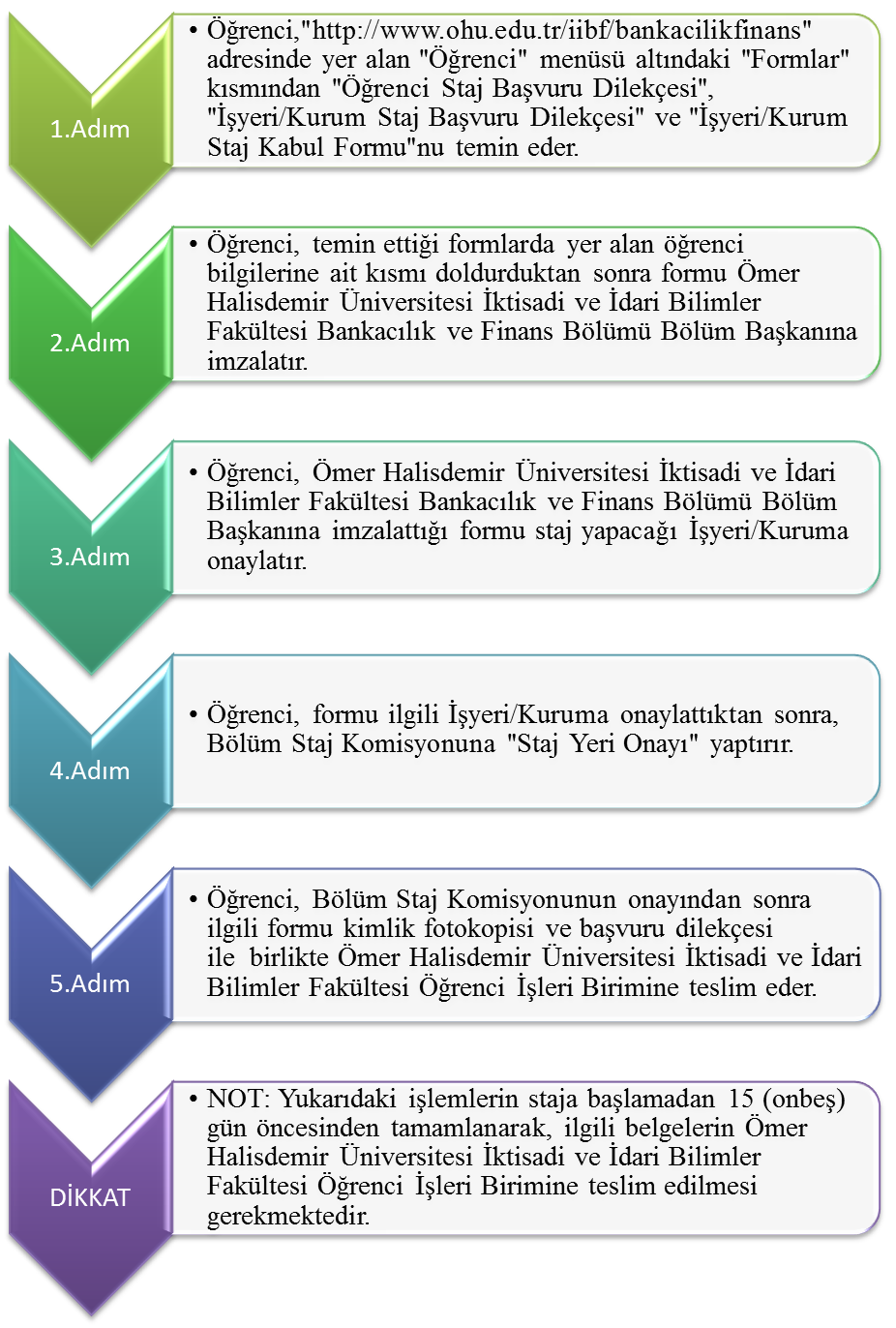 